Отчёт о проведении мероприятийв МКОУ СОШ с. Црау в рамкахНедели безопасности дорожного движения2017год.В период с 25 по 30 сентября 2017 года в МКОУ СОШ с Црау была проведена профилактическая неделя по снижению детского дорожно-транспортного травматизма. «Неделя безопасности» призвана привлечь внимание всех участников дорожного движения к вопросу правильного поведения и безопасности на проезжей части и вблизи ее.Цель «Недели безопасности»: привить детям уважение к себе и другим участникам дорожного движения, быть внимательными на дорогах и беречь свою жизнь и здоровье!В нашей школе были проведены различные по форме мероприятия, направленные на предупреждение дорожного травматизма. Учащиеся начальной школы участвовали в играх и викторинах на знание правил дорожного движения, сигналов светофора, правил поведения в общественном транспорте и на дороге.Всю неделю с учащимися проводились классные часы на темы: «Улица и пешеходы», «Где и как безопасно переходить дорогу», «Первая помощь при падении с велосипеда, мопеда», «Дорожные знаки, которые должен знать водитель велосипеда, мопеда», «Азбука регулировщика», «Знай и выполняй правила дорожного движения», «Чем опасен мопед?».Проведены родительские собрания в 1-11 классах, на которых вопросам профилактики детского дорожно-транспортного травматизма было уделено особое внимание. Также был проведен инструктаж по ПДД в каждом классе. В конце каждого учебного дня «Недели безопасности» классными руководителями проводились пятиминутки по ПДД.Так же провели конкурс рисунков по правилам дорожного движения в начальных классах «Дорожная азбука». На общешкольной линейке победителей наградили грамотами. Не однократно  нашу школу посетили инспектор ПДД ст.л полиции  Бигулова М.Т и инспектор ОДН Суанов А.Г.. Основным вопросом беседы стало безопасное поведение на улицах и дорогах. Ребята повторили правила для пешеходов, знаки дорожного движения. Встреча прошла в форме диалога, где ребята отвечали на вопросы инспектора и сами задавали вопросы. Помимо беседы, школьникам были показаны мультфильмы по безопасности дорожного движения.Инспекторы поблагодарили педагогов и детей за хорошие знания правил дорожного движения.Все проведённые мероприятия явились частью постоянно осуществляемой школой работы по профилактике детского дорожного травматизма.Зам дир по ВР Савлаева З.Т.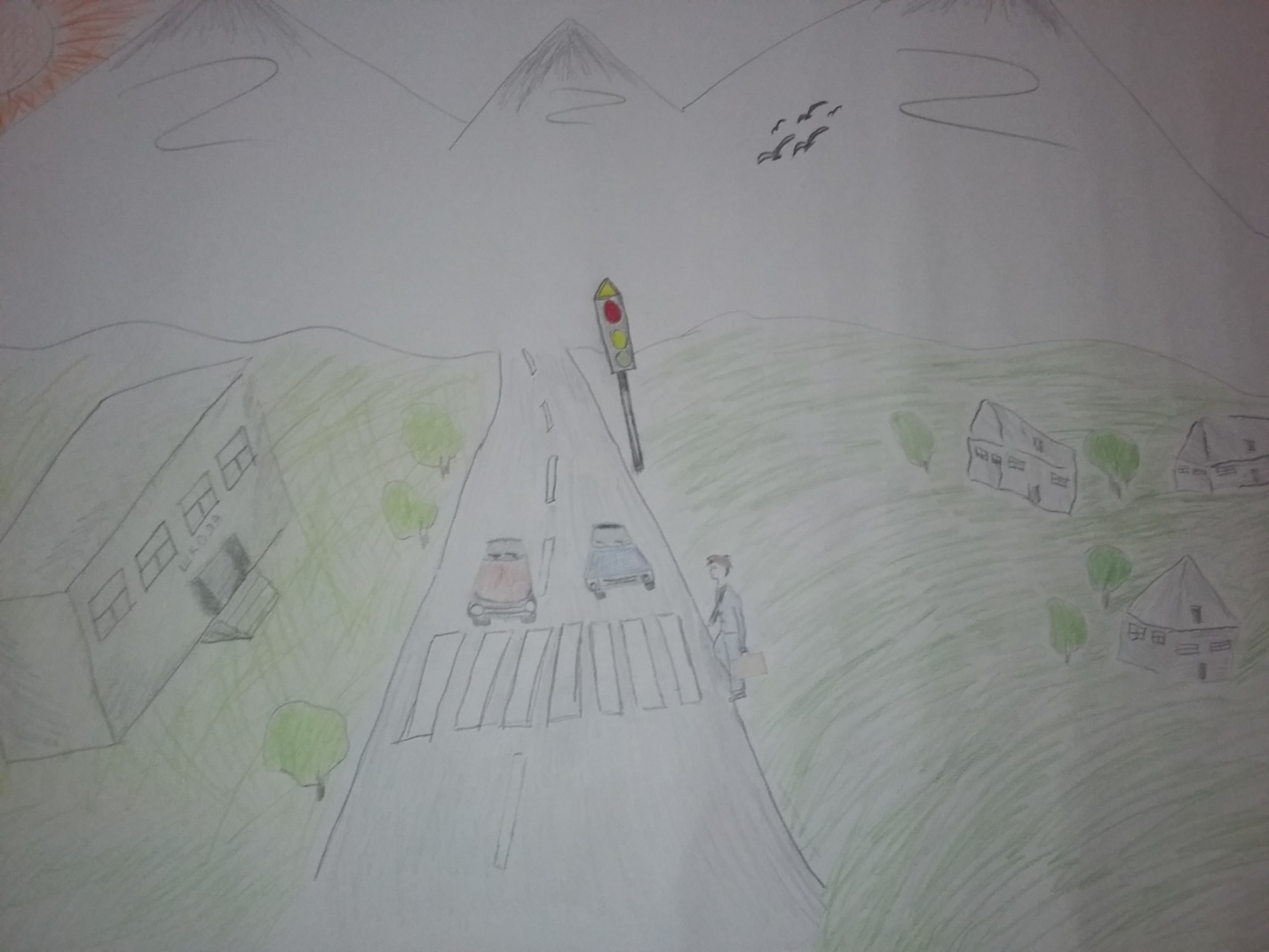 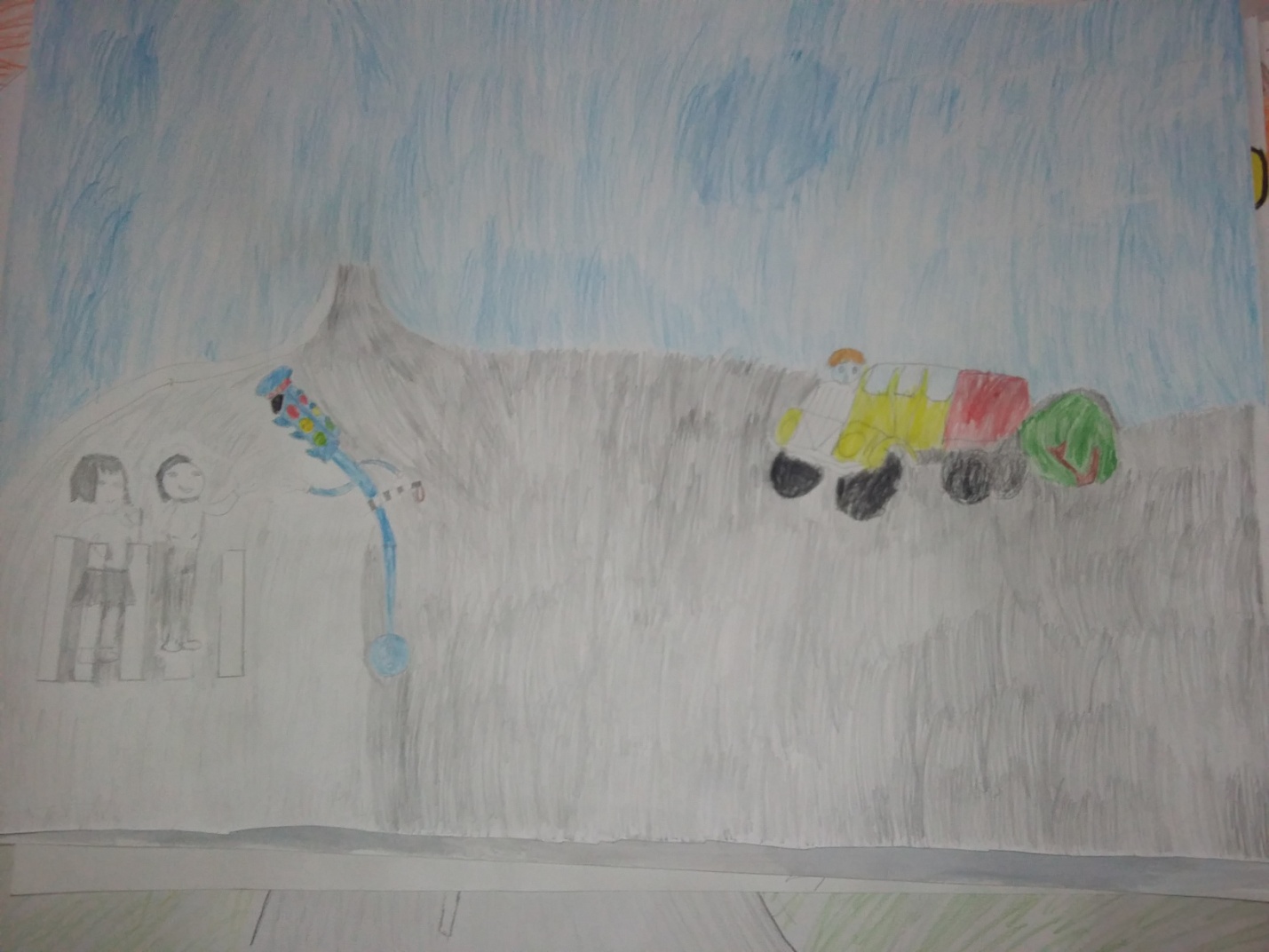 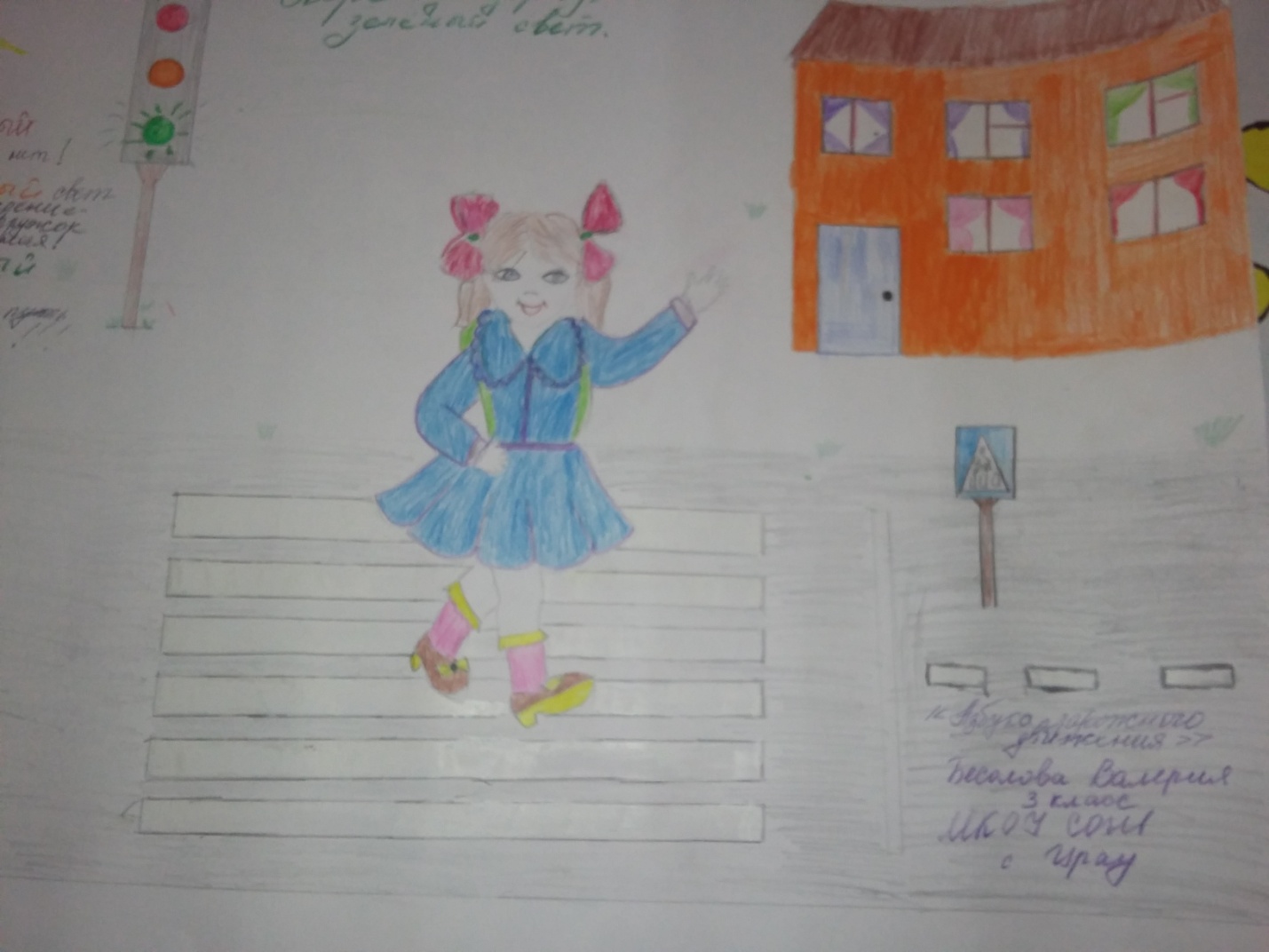 